Job Description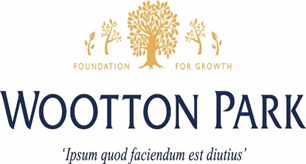 Post Title:	 	Key Stage 1 Subject Teacher – Full-TimeGrade:			  MPS/UPS Employed by: 		Northampton Free School TrustLine Manager: 		Assistant Principal – EYFSStart Date: 		April 2018Key AreasResponsibilities1.  Teaching & LearningTo follow conscientiously, departmental syllabuses and schemes of work for each teaching group; to prepare properly lesson materials and to mark learners’ work consistent with departmental and school assessment policy; to set and mark homework in accordance with departmental and school policy; to have the highest reasonable expectation of individual learner performance; to play a part in organisation and administration.2.  Classroom ManagementTo maintain classroom discipline and help maintain school discipline in accordance with school policy standards and procedures; to arrive promptly in order to allow enough time for preparation and planning and dismiss learners at the correct times; to keep checks on learners’ attendance and follow up absences as appropriate; to liaise with the relevant and appropriate staff on matters of concern relating to individual learners.3.  Recording Learner     ProgressTo keep appropriate records of individual learners’ work and achievements, consistent with school policy; to make a proper contribution to the writing of school reports; to complete National Curriculum assessments as are required.4.  Pastoral ResponsibilitiesTo teach the pastoral curriculum and to follow conscientiously personal, social and health education syllabuses and schemes of work; to act as coach and guide to individual learners, both in relation to personal development and specific phases of educational development and transition.5.  AdministrationTo carry out efficiently the various necessary administrative functions of the class teacher including school requirements in relation to the proper and accurate keeping of registers.6.  Development AspectsTo play a part in the development of departmental, curriculum development group and year team meetings as appropriate; to seek to identify personal staff development and INSET needs and ensure that these are discussed with senior staff.7.  Appraisal/Performance     Management.To play a part, as required, in the school’s appraisal programme, both as appraisee and, where appropriate, as appraiser of other colleagues.8.  Health and SafetyTo ensure that practice is, in all respects consistent with the requirements of Wootton Park School’s Health and Safety Policy as well as with any subject specific health and safety guidelines.9.  Extra-CurricularTo be involved in some aspect of extra-curricular activity.10. SafeguardingThe school is committed to safeguarding and promoting the welfare of children and young people and expects all staff and volunteers to share this commitment.